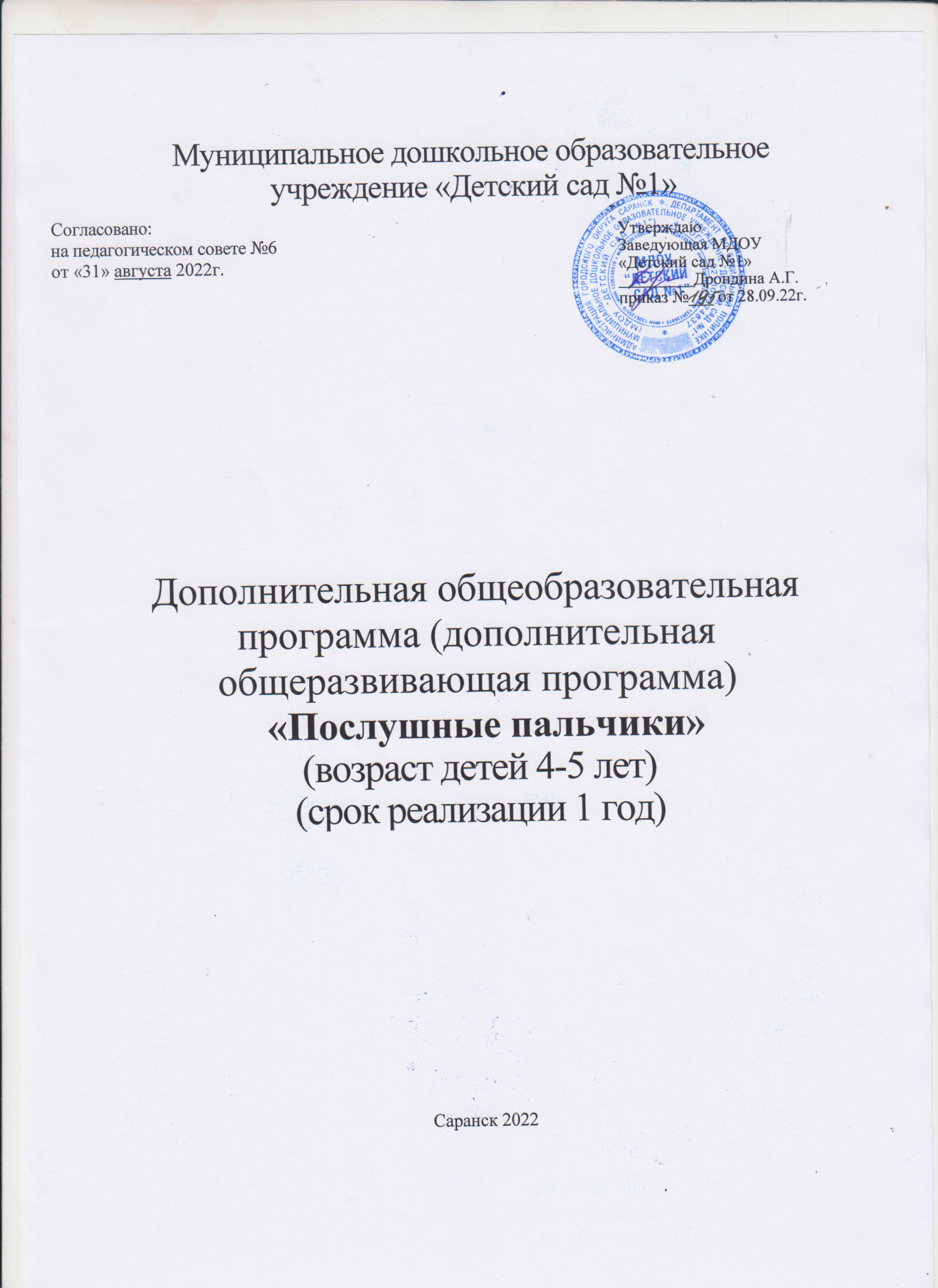 Паспорт программыПояснительая запискаВ дошкольном возрасте у детей закладываются основы всестороннего, гармоничного развития, фундамент творческих начал.Занятия изобразительной деятельностью способствуют активному освоению окружающего мира посредствам изобразительного искусства как наиболее доступного в дошкольном возрасте виде творчества, важной чертой которого является неотделимость эмоций от процесса восприятия, мышления и воображения.Художественное творчество в дошкольном возрасте непосредственно влияет на формирование позитивного отношения к действительности, а системные занятия способствуют всестороннему развитию (этетическому, интеллектуальному, трудовому, физическому) и помогают в подготовке к школе. В процессе рисования у ребенка совершенствуются наблюдательность и эстетическое восприятие, художественный вкус и творческие способности. Рисуя, ребенок формирует у себя способности: зрительную оценку формы, ориентирование в пространстве, чувство цвета, а также специальные умения и навыки: координация глаза и руки, владение кистью руки.Применяя нетрадиционные приёмы в работе с дошкольниками для развития воображения, творческого мышления и активности прежде всего хочу обратить внимание на то, они очень привлекательны для работы. В них используются необычные сочетания материалов и инструментов, несомненным, достоинством таких техник является универсальность их использования. Технология выполнения интересна и доступна детям.Используемые методы:позволяют тренировать руку ребенка к письму;позволяют изучить многоцветное изображение предметов;формируют эмоционально-положительное отношение к процессу рисования; способствуют развитию воображения, восприятия и познавательных способностейПедагогическая целесообразностьПо развитию художественно творческих способностей в рисовании понятно, что стандартных наборов изобразительных материалов и способов передачи информации недостаточно для современных детей, так как уровень умственного развития и потенциал нового поколения стал намного выше. В связи с этим, нетрадиционные техники рисования дают толчок к развитию детского интеллекта, активизируют творческую активность детей, учат мыслить нестандартно.Новизнапрограммы заключается в целенаправленной деятельности по обучению основным навыкам художественно-творческой деятельности, необходимой для дальнейшего развития детского творчества, становлению таких мыслительных операций как анализ, синтез, сравнение, уподобление, обобщение, которые делают возможными усложнения всех видов деятельности (игровой, художественной, познавательной, учебной).Главное на занятиях дополнительного образования «Послушные пальчики» - желание побывать в сказочном мире фантазии, творчества, где персонажем может быть капля, шарик, листок, облако, мыльный пузырь, снежинка, ниточка, абстрактное пятно...2Актуальность программы обусловлена тем, что происходит сближение содержания программы с требованиями жизни. В настоящее время возникает необходимость в новых подходах к преподаванию эстетических искусств, способных решать современные задачи творческого восприятия и развития личности в целом. В системе эстетического, творческого воспитания подрастающего поколения особая роль принадлежит изобразительному искусству. Умение видеть и понимать красоту окружающего мира, способствует воспитанию культуры чувств, развитию художественно-эстетического вкуса, трудовой и творческой активности, воспитывает . целеустремленность, усидчивость, чувство взаимопомощи, дает возможность творческой самореализации личности. Программа направлена на то, чтобы через искусство приобщить детей к творчеству. Дети знакомятся с разнообразием нетрадиционных способов рисования, их особенностями, многообразием материалов, используемых в рисовании, учатся на основе полученных знаний создавать свои рисунки. Таким образом, развивается творческая личность, способная применять свои знания и умения в различных ситуациях. Цель программы:Развивать у детей творческие способности, средствами нетрадиционного рисования.Программа решает следующие задачи:Обучающие: Обучить техническим приёмам и способам нетрадиционного рисования с использованием различных изоматериалов; формировать навыки работы с нетрадиционными художественными материалами и инструментами.Развивающие: Развивать творческое воображение, фантазию, мышление дошкольников через занятия по освоению нетрадиционных  техник рисования; развивать у детей навыки самоанализа, необходимые для оценки собственных работ; воспитывать художественный вкус в умении подбирать красивые сочетания цветов.	Воспитательные: формировать положительно – эмоциональное восприятие окружающего мира, воспитывать художественный вкус, интерес к изобразительному искусству.Необходимо:Заинтересовать детей различными изобразительными материалами и возможностью действовать с ними.Побуждать детей изображать доступными им средствами выразительности то, что для них эмоционально значимо.Создавать условия для освоения цветовой палитры.Создавать условия для коммуникативной деятельности детей.Способствовать развитию связной речи детей.6.   Оказывать помощь детям в создании выразительных образов, сохраняя живость детского восприятия.Постепенно повышать требования к изобразительным и коммуникативным умениям и навыкам детей.Способствовать возникновению у детей ощущения, что их рисунки интересны и другим ( педагогу, детям, родителям)Развитие речи. Обучить обобщению и рассуждению.3Работа дополнительного образования по нетрадиционной технике рисования«Послушные пальчики».Дополнительное образование по нетрадиционной технике рисования посещают дети средней группы.Возраст детей участвующих в реализации данной образовательной программы 4-5 лет.Сроки реализации этой программы.Сроки реализации 1 год.1 год обучения - 4-5 лет.Формы и режим занятий.Программа рассчитана на 32 занятия в год. Занятия проводятся во второй половине дня один раза в неделю. Продолжительность занятия в средней группе (воспитанники 4-5 лет)20 минут. Форма занятий - тематическая совместная деятельность педагога и ребенка в форме работы дополнительного образования.Ожидаемые результаты:В силу индивидуальных особенностей, развитие творческих способностей не может быть одинаковым у всех детей, поэтому на занятиях каждому ребенку предоставляется возможность проявить себя, испытать радость творческого созидания. Темы, входящие в программу, изменяются по принципу постепенного усложнения материала. Это должно способствовать овладению детьми знаниями, умениями и навыками в процессе рисования (нетрадиционная техника), выявлению и осознанию детьми своих способностей, формированию самоконтроля.Методическое обеспечение программы дополнительного образования детей(для нетрадиционных техник рисования)Занятия с использованием данных предметовПечати из овощей (оттиск),Тычок жесткой кистью,Оттиск поролоном,Восковые мелки и акварель,Отпечатки листьев,Рисунки ладошками, пальчикамипредставляют собой миниатюрные игры. Предложенный способ обучения позволяет детям чувствовать себя смелее, непосредственнее, развивает воображение, дает свободу для4самовыражения, развивает координацию движений, внимание, память. Работа представляет собой творческий процесс педагога и детей при помощиразнообразного изобразительного материала.Методы используемые на занятиях кружка: (Используются в комплексе.)Эмоциональный настрой- использование музыкальных произведений.Практические - упражнения в игровой форме.Словесные: рассказы, беседы, художественное слово, педагогическая драматизация, объяснение, пояснение, педагогическая оценка.Наглядные методы и приемы-наблюдения, рассматривания, показ образца, показ способов выполнения и т.д.Материал:акварельные краски, гуашь,ватные палочки,поролоновые печатки,матерчатые салфетки, ёмкости для воды, кисти и подставки под кисти, пластилин,цветные бусины и паетки, ватные дискиакварельная бумага формата А 4,дизайнерская бумага,простые карандаши (2 шт.),стёрка,клей ПВА или клей-карандашПроцесс проведения занятий предусматривает:Использование приёма транслирования информации,Отбор тематического содержания,Основной участник рисования - ребенок,Педагог старается помочь ребенку правильно формулировать мысли,Педагог создаёт схематические изображения,Педагог не только рассказывает о том, что нарисовано, но и показывает посредствам изобразительных действий,При проведении физкультминуток используются элементы драматизации, имитационные движения, сопровождаемые комментированной речью.Учебный планУчебно - тематический план (первый год обучения)Содержание программыОКТЯБРЬУчебно - тематический план (первый год обучения)НОЯБРЬДЕКАБРЬ8ЯНВАРЬФЕВРАЛЬ9продолжать рисовать крупно, располагать изображение в соответствии с размером листа. Воспитать у ребенка художественный вкус.МАРТАПРЕЛЬ10МАЙ11Материально-техническое обеспечениеПрограмма включает в себя широкое использование иллюстративного материала, работу по сравнительному анализу произведений различных видов искусства (живопись, музыка, поэзия); использование методических пособий, дидактических игр и художественных произведений	детей.В процессе обучения дети знакомятся с особенностями, свойствами и возможностями многих природных и искусственных материалов, с разными инструментами, а также с основными приемами их применения. В их числе: листовые материалы (бумага, картон, фантики, конфетти, фольга, калька), текстиль (ткани, нитки, губка), дерево, проволока, пуговицы, природные материалы (шишки, сучки, ветки, мох), краски (гуашь, акварель), кисти разной формы и толщины, карандаши, фломастеры, клей, палитра, ножницы.Литература:Колль М.-Э. Дошкольное творчество, пер. с англ. Бакушева Е.А. - Мн: ООО «Попурри»,- 256с.Фатеева А.А. Рисуем без кисточки. - Ярославль: Академия развития, 2006. - 96с.Колль, Мери Энн Ф. Рисование красками. - М: ACT: Астрель, 2005. - 63с.Колль, Мери Энн Ф. Рисование. - М: ООО Издательство «АСТ»: Издательство «Астрель»,- 63 с.ФионаУотт. Я умею рисовать. — М: ООО Издательство «РОСМЭН — ПРЕСС», 2003Коллективное творчество дошкольников: конспекты занятий./Под ред. Грибовской А.А.- М: ТЦ «Сфера», 2005. - 192с.Доронова Т.Н. Изобразительная деятельность и эстетическое развитие дошкольников: методическое пособие для воспитателей дошкольных образовательных учреждений . - М. Просвещение, 2006. - 192с.Казанова Р.Г., Сайганова Т.И., Седова Е.М. Рисование с детьми дошкольного возраста: Нетрадиционные техники, планирование, конспекты занятий. - М: ТЦ «Сфера», 2004 - 128с.Колль М.-Э., Поттер Дж. Наука через скусство. - Мн: ООО «Попурри», 2005. - 144с.Утробина К.К., Утробин Г.Ф. Увлекательное рисование методом тычка с детьми 3-7 лет: Рисуем и познаем окружающий мир. - М: Издательство «ГНОМ и Д», 2001. - 64с.И. Лыкова И,А. Изобразительная деятельность в детском саду. - М: «Карапуз - Дидактика»,- 108с.Штейнле Н.Ф. Изобразительная деятельность. - Волгоград: ИТД «Корифей». 2006. - .Колдина Д.Н. «Лепка и рисование с детьми 2-3 лет», М, издательство «Мозаика-Синтез», 2007г.Никитина А.В. Нетрадиционные техники рисования в детском саду. - СПб.: КАРО, 2007.Ветрова Т.Н. ТРИЗ в изодеятельности. - Наб. Челны. 2007. - 80с.Микляева Н.В. Комментированное рисование в детском саду. - М.: ТЦ Сфера, 2010.Комарова Т.С. «Изобразительная деятельность в детском саду», М, издательство «Мозаика-Синтез», 2006г.«Цветные ладошки» И.А. Лыкова. Авторская программа «Цветные ладошки», 2015г.«Росинка» Программа - Воспитание ребенка дошкольника: развитого, образованного, самостоятельного, инициативного, неповторимого, культурного, активно - творческого: В мире прекрасного: Программно - методическое пособие. Л.В.Куцакова, С.И.Мерзлякова, 2004г.12ПриложениеИгры и упражнения по рисованиюЦель. Учить называть и различать цвета и их оттенки, смешивать краски (гуашь, акварель) для получения новых оттенков, использовать тональные сочетания, развивать чувство цвета. Упражнять в рисовании разной техникой. Учить способам изображения предметов, явлений, передачи формы, пропорций, положения частей, окраски. Упражнять в изображении животных и людей в активном действии. Передавать выразительность образа, чувства, настроение. Рисовать узоры по мотивам народного искусства, передавая их колорит. Составлять узоры на разных бумажных формах.Развивать легкость руки, воображение, фантазию, творческие начала, эстетическое восприятие. Формировать интеллектуальные способности.Три волшебные краски. Вырезать из бумаги крупные листья разной формы (детям среднего возраста дает воспитатель готовые) и сложить их пополам. Затем развернуть и нанести пятна красной, желтой, синей краской, вновь согнуть лист пополам, прижать и снова раскрыть. Получатся листья у всех разные, яркие, красивые. Рассмотрите их с детьми, предложите отыскать на них различные цвета и оттенки.Что я задумал нарисовать. Смешивать цвета и добиваться определенного оттенка. Затем угадывать друг у друга, что они задумали. Например, кто-то, смешав красный и синий цвет, получил фиолетовый, и дети угадывают, какой предмет он задумал, перечисляют их (виноград, черника, ирисы, фиолетовый карандаш, небо поздним вечером и т. д.).Кто быстрее. Нарисовать речку, сначала одну извилистую линию, а затем рядом другую, повторяющую ее (рис. 1). Выигрывает тот, кто проедет свою лодочку вниз по течению (вверх) быстро и по середине реки. Дети устанавливают карандаш или кисть в начале реки и по сигналу междудвумя линиями проводят новую. Таким образом можно провести игру «Пройди по лабиринту (рис. 2) или устроить «Велосипедные гонки» по трассе — рисовать линии, замыкая их в круг (рис. 3). Можно предложить поиграть в стрельбу из лука. Дети рисуют мишени (рис. 4), выбирают точки на определенном расстоянии от мишени (например, снизу от мишени), затем эту точку устанавливают карандаш или кисть и быстрым движением проводят линии к центру мишени.Угадай, что я задумал! Кто-либо из детей рисует на доске геометрическую фигуру или любую линию, а все дети срисовывают и придают ей определенный образ. Выигрывает тот, кто угадал, что задумал ведущий.Удивительные превращения. Нарисовать в ряд пять кружков и превратить каждый в какой-нибудь предмет. Аналогично можно превращать и другие геометрические фигуры, а также бесформенные пятна (на лист бумаги накапать краски, сложить его пополам — получатся два пятна, которые тоже как по волшебству могут превратиться во что угодно, стоит лишь только подрисовать некоторые детали).Сказки. Ведущий рисует на доске в ряд пять клеточек с левой стороны доски и пять с правой. Команды рисуют в каждой клеточке по одному предмету. После чего ведущий13ПриложениеИгры и упражнения по рисованиюЦель. Учить называть и различать цвета и их оттенки, смешивать краски (гуашь, акварель) для получения новых оттенков, использовать тональные сочетания, развивать чувство цвета. Упражнять в рисовании разной техникой. Учить способам изображения предметов, явлений, передачи формы, пропорций, положения частей, окраски. Упражнять в изображении животных и людей в активном действии. Передавать выразительность образа, чувства, настроение. Рисовать узоры по мотивам народного искусства, передавая их колорит. Составлять узоры на разных бумажных формах.Развивать легкость руки, воображение, фантазию, творческие начала, эстетическое восприятие. Формировать интеллектуальные способности.Три волшебные краски. Вырезать из бумаги крупные листья разной формы (детям среднего возраста дает воспитатель готовые) и сложить их пополам. Затем развернуть и нанести пятна красной, желтой, синей краской, вновь согнуть лист пополам, прижать и снова раскрыть. Получатся листья у всех разные, яркие, красивые. Рассмотрите их с детьми, предложите отыскать на них различные цвета и оттенки.Что я задумал нарисовать. Смешивать цвета и добиваться определенного оттенка. Затем угадывать друг у друга, что они задумали. Например, кто-то, смешав красный и синий цвет, получил фиолетовый, и дети угадывают, какой предмет он задумал, перечисляют их (виноград, черника, ирисы, фиолетовый карандаш, небо поздним вечером и т. д.).Кто быстрее. Нарисовать речку, сначала одну извилистую линию, а затем рядом другую, повторяющую ее (рис. 1). Выигрывает тот, кто проедет свою лодочку вниз по течению (вверх) быстро и по середине реки. Дети устанавливают карандаш или кисть в начале реки и по сигналу междудвумя линиями проводят новую. Таким образом можно провести игру «Пройди по лабиринту (рис. 2) или устроить «Велосипедные гонки» по трассе — рисовать линии, замыкая их в круг (рис. 3). Можно предложить поиграть в стрельбу из лука. Дети рисуют мишени (рис. 4), выбирают точки на определенном расстоянии от мишени (например, снизу от мишени), затем эту точку устанавливают карандаш или кисть и быстрым движением проводят линии к центру мишени.Угадай, что я задумал! Кто-либо из детей рисует на доске геометрическую фигуру или любую линию, а все дети срисовывают и придают ей определенный образ. Выигрывает тот, кто угадал, что задумал ведущий.Удивительные превращения. Нарисовать в ряд пять кружков и превратить каждый в какой-нибудь предмет. Аналогично можно превращать и другие геометрические фигуры, а также бесформенные пятна (на лист бумаги накапать краски, сложить его пополам — получатся два пятна, которые тоже как по волшебству могут превратиться во что угодно, стоит лишь только подрисовать некоторые детали).Сказки. Ведущий рисует на доске в ряд пять клеточек с левой стороны доски и пять с правой. Команды рисуют в каждой клеточке по одному предмету. После чего ведущий14ПриложениеИгры и упражнения по рисованиюЦель. Учить называть и различать цвета и их оттенки, смешивать краски (гуашь, акварель) для получения новых оттенков, использовать тональные сочетания, развивать чувство цвета. Упражнять в рисовании разной техникой. Учить способам изображения предметов, явлений, передачи формы, пропорций, положения частей, окраски. Упражнять в изображении животных и людей в активном действии. Передавать выразительность образа, чувства, настроение. Рисовать узоры по мотивам народного искусства, передавая их колорит. Составлять узоры на разных бумажных формах.Развивать легкость руки, воображение, фантазию, творческие начала, эстетическое восприятие. Формировать интеллектуальные способности.Три волшебные краски. Вырезать из бумаги крупные листья разной формы (детям среднего возраста дает воспитатель готовые) и сложить их пополам. Затем развернуть и нанести пятна красной, желтой, синей краской, вновь согнуть лист пополам, прижать и снова раскрыть. Получатся листья у всех разные, яркие, красивые. Рассмотрите их с детьми, предложите отыскать на них различные цвета и оттенки.Что я задумал нарисовать. Смешивать цвета и добиваться определенного оттенка. Затем угадывать друг у друга, что они задумали. Например, кто-то, смешав красный и синий цвет, получил фиолетовый, и дети угадывают, какой предмет он задумал, перечисляют их (виноград, черника, ирисы, фиолетовый карандаш, небо поздним вечером и т. д.).Кто быстрее. Нарисовать речку, сначала одну извилистую линию, а затем рядом другую, повторяющую ее (рис. 1). Выигрывает тот, кто проедет свою лодочку вниз по течению (вверх) быстро и по середине реки. Дети устанавливают карандаш или кисть в начале реки и по сигналу междудвумя линиями проводят новую. Таким образом можно провести игру «Пройди по лабиринту (рис. 2) или устроить «Велосипедные гонки» по трассе — рисовать линии, замыкая их в круг (рис. 3). Можно предложить поиграть в стрельбу из лука. Дети рисуют мишени (рис. 4), выбирают точки на определенном расстоянии от мишени (например, снизу от мишени), затем эту точку устанавливают карандаш или кисть и быстрым движением проводят линии к центру мишени.Угадай, что я задумал! Кто-либо из детей рисует на доске геометрическую фигуру или любую линию, а все дети срисовывают и придают ей определенный образ. Выигрывает тот, кто угадал, что задумал ведущий.Удивительные превращения. Нарисовать в ряд пять кружков и превратить каждый в какой-нибудь предмет. Аналогично можно превращать и другие геометрические фигуры, а также бесформенные пятна (на лист бумаги накапать краски, сложить его пополам — получатся два пятна, которые тоже как по волшебству могут превратиться во что угодно, стоит лишь только подрисовать некоторые детали).Сказки. Ведущий рисует на доске в ряд пять клеточек с левой стороны доски и пять с правой. Команды рисуют в каждой клеточке по одному предмету. После чего ведущий15предлагает сочинить сказку, чтобы в ней обязательно фигурировали нарисованные ими предметы. Выигрывает та команда, чья сказка будет более интересной.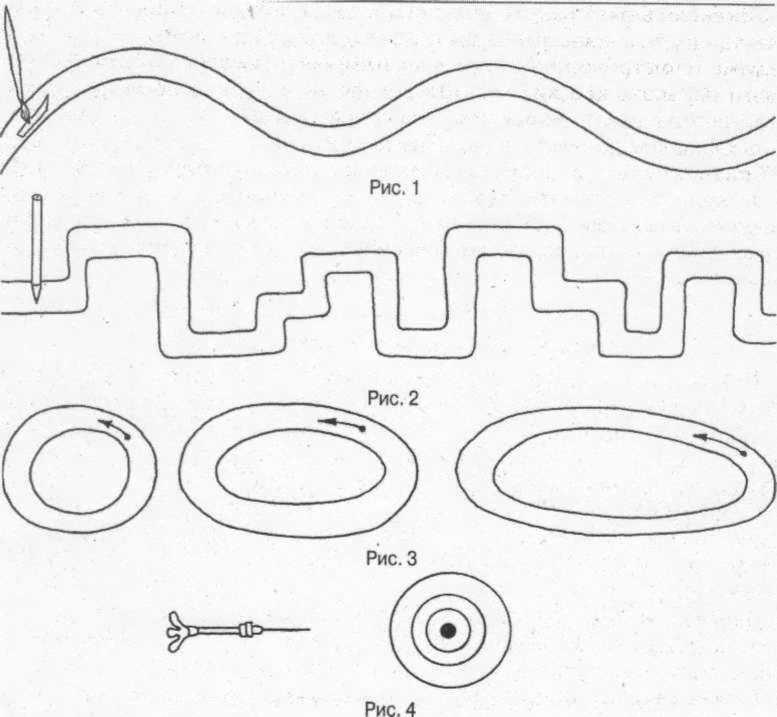 16Наименование программыДополнительная образовательная программа «Послушные пальчики».Руководитель программыВоспитатель Рудакова Елена АлександровнаОрганизация-исполнительМДОУ «Детский сад№1» г.о. Саранск.Адрес организации исполнителяг.Саранск, ул. Рабочая, д. 7.Цель программыРазвивать у детей творческие способности, средствами нетрадиционного рисования.Направленность программыХудожественно-эстетическаяСрок реализации программы1 годВид программыУровень реализации программыадаптированнаяДошкольное образованиеСистема реализации контроля за исполнением программыКоординацию деятельности по реализации программы осуществляет администрация образовательного учреждения; практическую работу осуществляет педагогический коллектив.Ожидаемые конечные Результаты программы4-5 летЗнать:Название техники, элементов нетрадиционного рисования, основных и составных приёмов рисования;изобразительно-выразительные средства: пятно, набрызг, цвет, печать, эстамп (оттиск);Произведения мастеров нетрадиционного искусства рисования;различные способы создания изображения;Значение терминов: краски, палитра, цвет, композиция, художник, живопись (ладоневая, пальчиковая).Уметь:Пользоваться инструментами и материалами для нетрадиционного рисования;Создавать разнообразные изображения предметов с помощью нетрадиционных приемов рисования;Создавать индивидуальный, парный, коллективный и в сотворчестве со взрослыми рисунок;Создавать рисунок по собственной инициативе.№ п/пНаименование модулейКоличество часовКоличество часов№ п/пНаименование модулейТеорияПрактика1Диагностическое обследование0,5 (10)1,5 (30)2Печатание, оттиск0,75 час (15 мин.)2,25 час (45 мин )3Рисование ладошкой, пальчиками1,25 час (25 мин.)3,75 час (75 мин.)4Рисование восковыми мелками, свечой1,25 час (25 мин)3,75 час (75 мин.)5Смешанные техники4,0 час (80 мин.)12,0 час (240 мин.)Итоговое занятие0,25 час (5 мин.)0,75 час (15мин.)Итого:Итого:32 часа (640 мин.)32 часа (640 мин.)№РазделыОбщее количество учебных часовТеоретические часыПрактические часыДатаI.Диагностика2 ( 40 мин.)0,5(10 мин.)1,5(30 мин.)октябрь, майII.Печатание, оттиск1Осеннее дерево1 час (20 мин.)0,25 час (5 мин.)0,75 час (15 мин.)октябрь2Осенний букет1 час (20 мин.)0,25 час (5 мин.)0,75 час (15 мин.)октябрь3Первый снег1 час (20 мин.)0,25 час (5 мин.)0,75 час (15 мин.)ноябрьИтого:3 час (60 мин.)0,75 час (15 мин.)2,25 час (45 мин.)III.Рисование ладошкой, пальчиками1Два петушка1 час (20 мин.)0,25 час (5 мин.)0,75 час (15 мин.)октябрь2Рябинка1 час(20 мин.)0,25 час (5 мин.)0,75 час (15 мин.)ноябрь3Мои любимые рыбки1 час (20 мин.)0,25 час (5 мин.)0,75 час (15 мин.)ноябрь4Мимоза для мамы1 час (20 мин.)0,25 час (5 мин.)0,75 час (15 мин.)март5Солнышко1 час(20 мин.)0,25 час (5 мин.)0,75 час (15 мин.)мартИтого:5час	(100мин.)1,25 час (25 мин.)3,75 час (75 мин.)IV.Рисование восковыми мелками, свечой1Снежок1 час (20 мин.)0,25 час (5 мин.)0,75 час (15 мин.)январь2Волшебные картинки(волшебный дождик)1 час (20 мин.)0,25 час (5 мин.)0,75 час (15 мин.)апрель3Насекомые (бабочка, паук, божья коровка, гусеница)1 час (20 мин.)0,25 час (5 мин.)0,75 час (15 мин.)апрель4Черемуха1 час (20 мин.)0,25 час (5 мин.)0,75 час (15 мин.)май5Салют1 час (20 мин.)0,25 час (5 мин.)0,75 час (15 мин.)майИтого:5 (100 мин.)1,25 (25 мин.)3,75 (75 мин.)V.Смешанные техники1Грибы в лукошке1 час (20 мин.)0,25 час (5 мин.)0,75 час (15 мин.)октябрь2Цыпленок1 час (20 мин.)0,25 час (5 мин.)0,75 час (15 мин.)ноябрь3Зимний лес1 час (20 мин.)0,25 час (5 мин.)0,75 час (15 мин.)декабрь4Мои рукавичкй1 час (20 мин.)0,25 час (5 мин.)0,75 час (15 мин.)декабрь5Овечка2 час (40 мин.)0,5 (10 мин.)1,5 (30 мин.)декабрь6Ёлочка	пушистая,нарядная1 час (20 мин.)0,25 час (5 мин.)0,75 час (15 мин.)январь7Снеговичок1 час (20 мин.)0,25 час (5 мин.)0,75 час (15 мин.)январь8Чашка1 час (20 мин.)0,25 час (5 мин.)0,75 час (15 мин.)февраль9Ягоды и фрукты1 час (20 мин.)0,25 час (5 мин.)0,75 час (15 мин.)февраль10Плюшевый медвежонок1 час (20 мин.)0,25 час (5 мин.)0,75 час (15 мин.)февраль11Животные	(петух,птица,	слон,	олень,медведь)1 час (20 мин.)0,25 час (5 мин.)0,75 час (15 мин.)март12Подснежники1 час (20 мин.)0,25 час (5 мин.)0,75 час (15 мин.)март13Неваляшка1 час (20 мин.)0,25 час (5 мин.)0,75 час (15 мин.)апрель14Подарок для кошки Мурки1 час (20 мин.)0,25 час (5 мин.)0,75 час (15 мин.)апрель15Котенок1 час (20 мин.)0,25 час (5 мин.)0,75 час (15 мин.)майИтого:16 (330 мин.)4,0 (80 мин.)12,0 (240 мин.)VI.Итоговое занятие1«Интересный цветок»1 час (20 мин.)0,25 час (5 мин.)0,75 час (15 мин.)майИтого32 (640 мин.)8 час (160 мин.)24 часа (480 мин.)N п/пТема занятияТехникаПрограммное содержание1Осеннее деревоОттиск печатками из ластикаПознакомить с приемом печати печатками. Воспитать у ребенка художественный вкус.2Грибы	влукошкеОттиск печатками (шляпка- картон), рисование пальчикамиУпражнять в рисовании предметов овальной формы, печатание печатками. Развивать чувство композиции.Воспитать у ребенка художественный вкус.3Осенний букетПечатание листьямиПознакомить с приемом печати листьями. Воспитать у ребенка художественный вкус4Два петушкаРисование ладошкойСовершенствовать умение делать отпечатки ладони и дорисовывать их до определенного образа (петушки). Развивать воображение, творчество. Воспитать у ребенка художественный вкус.№РазделыОбщее количество учебных часовТеоретические часыПрактические часыДатаI.Диагностика2 ( 40 мин.)0,5(10 мин.)1,5(30 мин.)октябрь, майII.Печатание, оттиск1Осеннее дерево1 час (20 мин.)0,25 час (5 мин.)0,75 час (15 мин.)октябрь2Осенний букет1 час (20 мин.)0,25 час (5 мин.)0,75 час (15 мин.)октябрь3Первый снег1 час (20 мин.)0,25 час (5 мин.)0,75 час (15 мин.)ноябрьИтого:3 час (60 мин.)0,75 час (15 мин.)2,25 час (45 мин.)III.Рисование	ладошкой,пальчиками1Два петушка1 час (20 мин.)0,25 час (5 мин.)0,75 час (15 мин.)октябрь2Рябинка1 час(20 мин.)0,25 час (5 мин.)0,75 час (15 мин.)ноябрь3Мои любимые рыбки1 час (20 мин.)0,25 час (5 мин.)0,75 час (15 мин.)ноябрь4Мимоза для мамы1 час (20 мин.)0,25 час (5 мин.)0,75 час (15 мин.)март5Солнышко1 час(20 мин.)0,25 час (5 мин.)0,75 час (15 мин.)мартИтого:5час	(100мин.)1,25 час (25 мин.)3,75 час (75 мин.)IV.Рисование восковыми мелками, свечой1Снежок1 час (20 мин.)0,25 час (5 мин.)0,75 час (15 мин.)январь2Волшебные картинки(волшебный дождик)1 час (20 мин.)0,25 час (5 мин.)0,75 час (15 мин.)апрель3Насекомые	(бабочка,паук, божья коровка, гусеница)1 час (20 мин.)0,25 час (5 мин.)0,75 час (15 мин.)апрель4Черемуха1 час (20 мин.)0,25 час (5 мин.)0,75 час (15 мин.)май5Салют1 час (20 мин.)0,25 час (5 мин.)0,75 час (15 мин.)майИтого:5 (100 мин.)1,25 (25 мин.)3,75 (75 мин.)V.Смешанные техники1Грибы в лукошке1 час (20 мин.)0,25 час (5 мин.)0,75 час (15 мин.)октябрь2Цыпленок1 час (20 мин.)0,25 час (5 мин.)0,75 час (15 мин.)ноябрь3Зимний лес1 час (20 мин.)0,25 час (5 мин.)0,75 час (15 мин.)декабрь4Мои рукавички1 час (20 мин.)0,25 час (5 мин.)0,75 час (15 мин.)декабрь5Овечка2 час (40 мин.)0,5 (10 мин.)1,5 (30 мин.)декабрь6Ёлочка	пушистая,нарядная1 час (20 мин.)0,25 час (5 мин.)0,75 час (15 мин.)январь7Снеговичок1 час (20 мин.)0,25 час (5 мин.)0,75 час (15 мин.)январь8Чашка1 час (20 мин.)0,25 час (5 мин.)0,75 час (15 мин.)февраль9Ягоды и фрукты1 час (20 мин.)0,25 час (5 мин.)0,75 час (15 мин.)февраль10Плюшевый медвежонок1 час (20 мин.)0,25 час (5 мин.)0,75 час (15 мин.)февральИЖивотные	(петух,птица,	слон,	олень,медведь)1 час (20 мин.)0,25 час (5 мин.)0,75 час (15 мин.)март12Подснежники1 час (20 мин.)0,25 час (5 мин.)0,75 час (15 мин.)март13Неваляшка1 час (20 мин.)0,25 час (5 мин.)0,75 час (15 мин.)апрельN п/пТема занятияТехникаПрограммное содержание1РябинкаРисование пальчикамиУчить рисовать на ветке ягодки (пальчиками) и листики (примакиванием). Закрепить данные навыки рисования. Развивать чувство композиции. Воспитать у ребенка художественный вкус.2Мои любимые рыбкиРисование ладошкамиСовершенствовать умение делать отпечатки ладони и дорисовывать	их	до	определенногообраза. (рыбки)Воспитывать у детей умение работать индивидуально.3Первый снегОттиск печатками из салфеткиЗакреплять умение рисовать деревья большие и маленькие, изображать снежок с помощью техники печатания или рисование пальчиками. Развивать чувство композиции. Воспитать у ребенка художественный вкус.4ЦыпленокГуашь, ватные диски, палочкиУчить детей наклеивать ватные диски, учить аккуратно раскрашивать ватные диски, «оживлять» картинку с помощь ватных палочек. Воспитывать у детей умение работать индивидуально.N п/пТема занятияТехникаПрограммное содержание1Зимний лесПечать по трафарету, рисование пальчикамиУпражнять в печати по трафарету. Закрепить умение рисовать пальчиками. Развивать чувство композиции. Воспитать у ребенка художественный вкус.2Мои рукавичкиОттиск печатками рисование пальчикамиУпражнять в технике печатания. Закрепить умение украшать предмет, нанося рисунок по возможности равномерно на всю поверхность. Воспитывать у детей умение работать индивидуально.3-4ОвечкаКисть щетина, салфетка, рисование пальчикамиУчить тонировать лист, промакивать салфеткой (изображая облака, шерсть), учить детей техникой рисования тычком полусухой кистью. Закрепить умение рисовать пальчиками. Воспитать у ребенка художественный вкус.N п/пТема занятияТехникаПрограммное содержание1Ёлочка пушистая, наряднаяТычок жёсткой полусухой кистью, рисование пальчикамиУпражнять в технике рисования тычком, полусухой жёсткой кистью. Продолжать учить использовать такое средство выразительности, как фактура. Закрепить умение украшать рисунок, используя рисование пальчиками. Воспитывать у детей умение работать индивидуально.2СнежокРисование свечой, акварельПознакомить с техникой рисования свечой, тонировать фон. Воспитать у ребенка художественный вкус.3СнеговичокКомкание бумаги (скатывание)Закреплять навыки рисования гуашью, умение сочетать в работе скатывание, комкание бумаги и рисование. Учить дорисовывать картинку со снеговиком (метла, елочка, заборчик и т.д.). Развивать чувство композиции.Воспитать у ребенка художественный вкус.N п/пТема занятияТехникаПрограммное содержание1ЧашкаОттиск печатками, печать	потрафарету, ватные палочкиУпражнять в технике рисования тычком, печатание печатками. Развивать чувство композиции. Учить дорисовывать предмет. Воспитывать у детей умение работать индивидуально.2Цветочек для папыОттиск печатками из картофеляУпражнять в рисовании с помощью печаток. Закреплять умение	дорисовывать	уполураспустившихся цветов стебельки и листочки. Развивать чувство композиции. Воспитать у ребенка художественный вкус3Ягоды	ифруктыРисование пальчиками, карандашомУчить рисовать простейшие фигурки, состоящие из многих отпечатков пальчиков, пользоваться всей разноцветной гаммой краской. Воспитывать у детей умение работать индивидуально.4Плюшевый медвежонокПоролон (2шт.), тонкая кисть, гуашьПомочь детям освоить новый способ изображения - рисования поролоновой губкой, позволяющий наиболее ярко передать изображаемый объект, характерную фактурность его внешнего вида,N п/пТема занятияТехникаПрограммное содержание1Мимоза	длямамыРисование пальчикамиУпражнять в рисовании пальчиками, скатывании шариков из салфеток. Развивать чувство композиции. Воспитать у ребенка художественный вкус.2СолнышкоРисование ладошкамиЗакреплять технику печатанья ладошками. Учить наносить быстро краску и делать отпечатки - лучики для солнышка.	Развивать	цветовосприятие.Воспитывать у детей умение работать индивидуально.3Животные(петух, птица,слон,	олень,медведь)Рисование пальчиками, карандашом или кисть, фломастерУчить рисовать простейшие фигурки, состоящие из многих отпечатков пальчиков, пользоваться всей разноцветной гаммой краской.Воспитать у ребенка художественный вкус.4ПодснежникиАкварель, восковые мелкиУчить рисовать подснежники восковыми мелками, обращать внимание на склоненную головку цветов. Учить с помощью акварели передавать весенний колорит. Развивать цветовосприятие. Воспитывать у детей умение работать индивидуально.N п/пТема занятияТехника	Программное содержаниеТехника	Программное содержание1НеваляшкаКисточка,	пуговицыразличной формыУчить рисовать печатками (пуговицами) различной формы. Закрепить основные цвета: красный, желтый, синий. Воспитать у ребенка художественный вкус.2Волшебные картинки (волшебный дождик)Рисование свечойЗакреплять технику рисования свечой (волшебный дождик). Аккуратно закрашивать лист жидкой краской. Учить рисовать тучу с помощью воскового мелка. Воспитать у ребенка художественный вкус.3Подарок для кошки МуркиВатные палочки, готовое изображение кошки (из геометрических фигур:Упражнять детей в выкладывании и наклеивании изображения из геометрических фигур; закрепить названия фигур;голова	-	круг,ушималенькие треугольники, туловище-болыпой треугольник, лапы, хвост - овалы), краски разных цветов,	на каждогоребёнка	наборгеометрических фигур для выкладывания изображения кошки, клей ПВА.совершенствовать умение рисовать шарики ватными	палочками;	воспитыватьаккуратность при работе с клеем и красками, желание помочь другу.4Насекомые (бабочка, паук, божья коровка, гусеница)Рисование	пальчиками,карандашомУчить рисовать простейшие фигурки, состоящие из многих отпечатков пальчиков, пользоваться всей разноцветной гаммой краской. Воспитывать у детей умение работать индивидуально.N п/пТема занятияТехникаПрограммное содержание1ЧеремухаРисование ватными палочками, пальчикамиПродолжать знакомить детей с техникой рисования тычком. Формировать чувство композиции и ритма. Воспитывать у детей умение работать индивидуально.2СалютАкварель или гуашь, восковые мелкиЗакрепление навыка рисования акварелью или гуашь, учить рисовать салют с помощью воскового мелка. Воспитать у ребенка художественный вкус.3КотенокТычок	полусухойжесткой	кистью,трафарет котенкаЗакреплять навык печати кистью по трафарету. Воспитывать у детей умение работать индивидуально.4Итоговое занятие «Интересный цветок»Смешанные техникиСовершенствовать эстетическое восприятие природных явлений и техник их изображения; развивать чувство композиции и колорита в процессе использования разных материалов для создания выразительного образа одуванчика в пейзаже.Воспитать у ребенка художественный вкус.